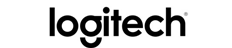 Editorial Contact:Leona DaňkováTAKTIQ COMMUNICATIONS s.r.o.+420 605 228 810leona.dankova@taktiq.comLogitech získává devět ocenění Red Dot 2017 za produktový designLogitech pátým rokem po sobě oceněn Red Dot AwardsLAUSANNE, Switzerland & NEWARK, California – 3. dubna, 2017 – Dnes společnost Logitech (SIX: LOGN) (NASDAQ: LOGI) oznámila, že získala devět ocenění Red Dot 2017 za design produktů. Je to již pátým rokem po sobě, co Red Dot ocenila Logitech za vynikající práci v oblasti produktového designu. Letošní celkový počet ocenění Logitech vyrovnává loňský rekord, a navíc jej doplňuje prestižní cena Red Dot “Best of the Best” za produktový design v kategorii Počítačové a informační technologie. Toto ocenění, které se uděluje nejlepšímu produktu v každé kategorii za průkopnický design, získala multifunkční klávesnice Logitech K780 Multi-Device Wireless. Tweetněte: Logitech získává 9 ocenění @RedDot 2017 za produktový design a navíc Best of the Best za K780. Další informace: http://blog.logitech.com/?p=25767Oceněnými produkty v roce 2017 jsou:Logitech K780 Multi-Device Wireless Keyboard (Best of the Best)Logitech Spotlight Wireless Presentation RemoteLogitech BRIO 4K Pro WebcamLogitech G810 Orion SpectrumLogitech G Prodigy SeriesLogitech POP Home SwitchLogitech BASELogitech M720 Triathlon MouseLogitech Party Collection“Přijali jsme integrovaný přístup k designu a získaná ocenění Red Dot zhodnocují naše poslání se stát světovou kapacitou v oblasti designu,” řekl Alastair Curtis, Logitech Chief Design Officer. ”Naše posedlost spotřebitelem se propracovala do srdce Logitech.”  Soutěž Red Dot Awards byla založena v roce 1954 a každý rok svými cenami vyzdvihne ty nejlepší produkty z celého světa. Vybranou skupinu oceněných produktů z tisíců přihlášených v každém roce vybírá mezinárodní porota, která vyhledává produkty, jež významně vyčnívají díky svému výjimečnému designu.O společnosti LogitechLogitech navrhuje a vytváří produkty, jež zaujímají místo v každodenní interakci lidí s digitálními technologiemi. Před více než 35 lety začala společnost Logitech vytvářet propojení mezi lidmi pomocí počítačů a nyní její produkty lidi spojují prostřednictvím hudby, počítačových her, videa a počítačů. Značky Logitech zahrnují Jaybird, Logitech G a Ultimate Ears. Společnost Logitech International byla založena v roce 1981 a je registrována ve Švýcarsku; její akcie se obchodují na švýcarské burze SIX Swiss Exchange (LOGN) a na americké burze Nasdaq Global Select Market (LOGI). Více informací o společnosti Logitech můžete získat na webových stránkách www.logitech.com, firemním blogu, Facebooku nebo na Twitteru s hashtagem @Logitech. (LOGIIR)###